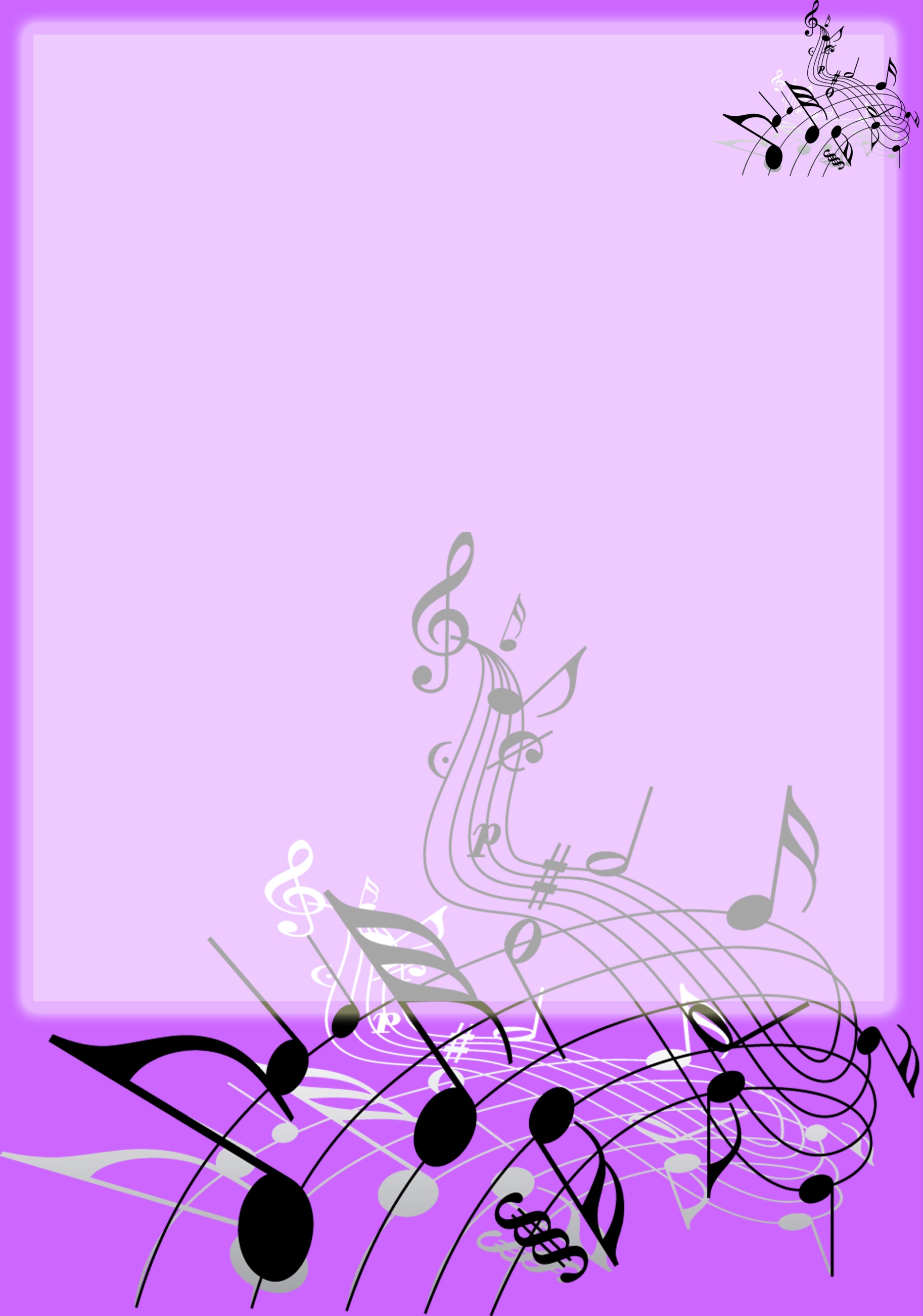 На территории Копанского сельского  поселения, численность жителей которого составляет  3884  человека,  находится сельский Дом культуры станицы Копанской. Удельный вес населения, участвующего в культурно-досуговых мероприятиях составляет  1247 %  (от общего числа населения);- Материально техническая база Муниципального учреждения  «Сельский дом культуры Копанского сельского поселения»:-находится по адресу: Ул. Мешкова 22. Тел. -95 -4-75.- Общая площадь СДК   составляет  .  В здании  оборудовано 7 -комнат кружковой работы , зал для проведения танцевальных вечеров, 600 посадочных мест  в большом зрительном зале , 120  в малом зрительном зале.-В здании Дома культуры  находятся 2 библиотеки (занимают 2 комнаты), музей боевой славы (занимает 2 комнаты).- Состояние материально технической базы Техническое оснащение: Компьютер 1 «CITYLINE», ноутбук «ISUS», Звуковая аппаратура мощность700 V;  колонки «DIHAKORD» Микшерский пульт с усилителем  «CAMSOH» 12 каналов ;радио микрофона 2 –ARSHUR  FORTY,  2- AKGМагнитофоны  SAMSUHG  -2 штуки .  -В 2022 году в кабинеты №25 и  27 сельского Дома культуры установлены  компьютеры и проведён интернет. -транспортных средств  в  Доме культуры не имеется.-В фойе  Дома культуры  имеются стенды, отражающие творческую работу СДК; «Антинарко», по профилактике и правонарушений (закон «15-39»);  к юбилейным датам писателей и великих деятелей; достижения СДК, информационный стенд, отражающий рекламную деятельность Дома культуры, регулярно обновляется стенд с фотографиями пройденных мероприятий в СДК. Вблизи музея боевой славы находится  фото - стенд  с фотографиями  земляков, ветеранов ВОВ, погибших в годы войны 1941-1945гг., создана картинная галерея ветерана ВОВ – Лемешенко П.М.- Творческие  коллективы СДК  имеют  сценические  костюмы. В 2016-2017 году костюмерная Дома культуры пополнилась новыми комплектами красочных костюмов. Помощь в пошиве сценических костюмов некоторым коллективам оказывают  родители участников художественной самодеятельности, а  основная часть сценических костюмов  производится  за счёт финансовых средств  Дома культуры - Платные услуги СДК:   танцевальные вечера, концерты,  конкурсные - развлекательные программы.(наибольшую  часть выручки дают концерты коллективов МУК СДК)-Кабинеты, где ведут свою работу творческие руководители, находятся в надлежащем порядке. Оформлены стенды: «Уголок коллектива», имеется надлежащая литература. С помощью спонсоров, в  кабинеты  Дома культуры  приобретены  компьютеры. 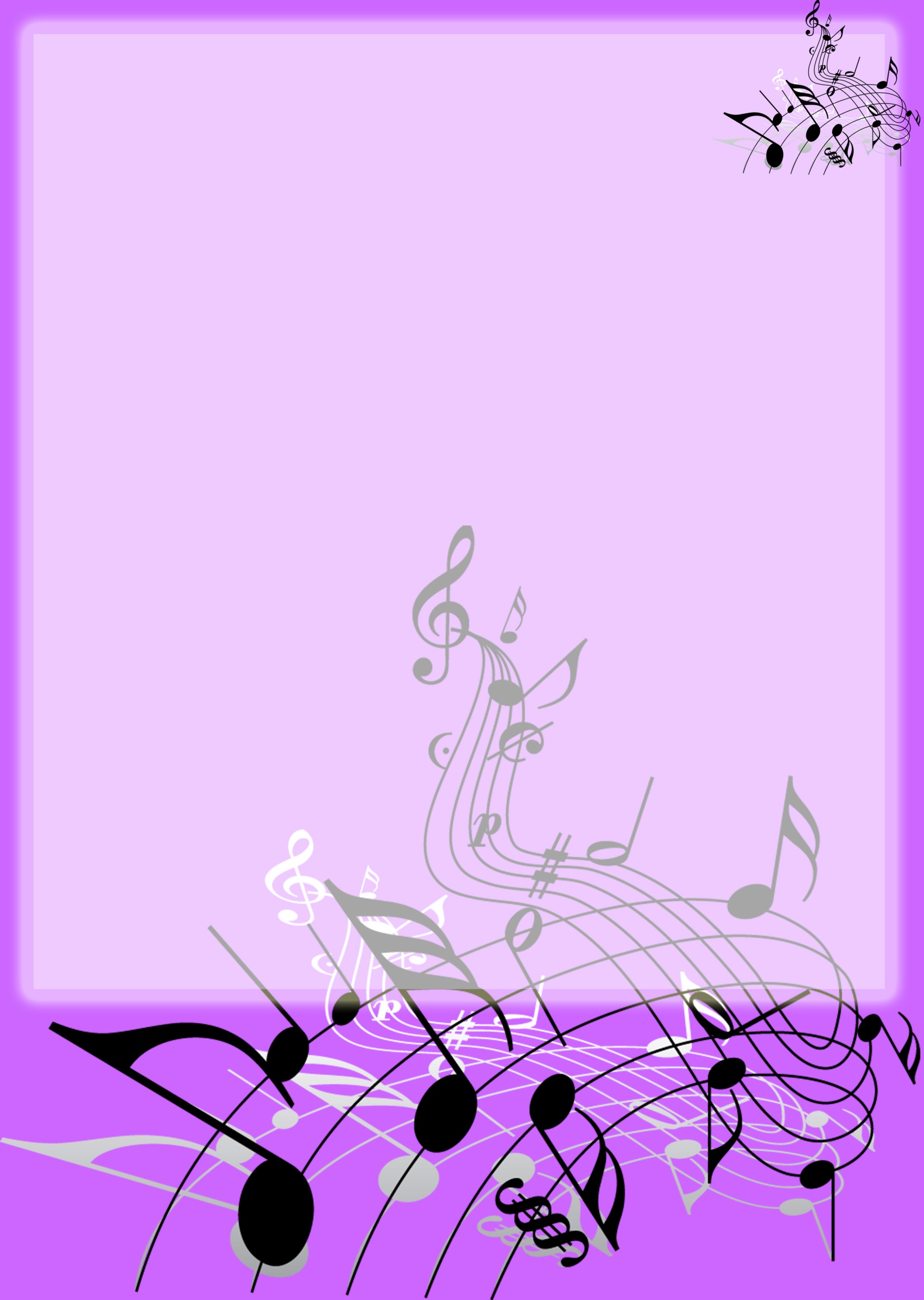         Дом культуры имеет прилегающую парковую зону, которая постоянно поддерживается в чистом состоянии. На центральной площади перед ДК находится две клумбы, которые радуют жителей станицы разнообразной окраской роз. В центре клумб установлены малые формы архитектуры – это большие, яркие разноцветные зонтики, на возвышающихся подставках, в которых высажены  петунии. Так же на территории находится два квадратных вазона, в которые высажены яркие однолетние цветочные растения. Прилегающие к ДК дорожки, очищены и выбелены. На территории весной было высажено 15 кустов садового гибискуса. Все урны и лавочки выкрашены. Производится своевременная обрезка кустарников и деревьев. Центральная площадь  ДК освещена фонарями. -Основные направления деятельности КДУ В 2022году  в СДК проводится работа по реализации  11 федеральных краевых целевых программ  и исполнению законодательных нормативных актов.Таблицанаполняемости клубных формирований СДК Копанского с/п   2017год.                              Кружки художественной самодеятельности-Для детей и подростков – 21 клубных формирования – 260человекаДля старшего поколения – 4 – 66;  Итого: 25 – 326;-Процент населения, участвующий в систематических занятиях художественным творчеством  составляет -   8 %.Кружки художественной самодеятельности Копанского сельского Дома культуры.Вокально-хоровой жанр6 коллективов -46 человекХореографический жанр                                                                              3 коллектива –43 человекаЦирковой жанр4 кол - 47 чел.-В марте 2017 года образцовый художественный коллектив «Непоседы» подтвердил своё звание. Жанр декоративно-прикладного искусства1 кружок – 8 человек.                                Клубные любительские объединения                                            Комплексно – досуговые                                                                                             Всего 4 клуба – 84 чел. Физкультурно- оздоровительные и спортивные                                                                                                   Всего: 3 клуба-49ч.                                              Нравственно – эстетическийВсего: 1 – 17 чел.-Работники Дома культуры постоянно в поиске инновационных форм и методов работ. При проведении  мероприятий используются различные формы работы: театрализованные праздники, концерты, чествования на дому, праздники станицы, конкурсы.  Приоритетной  в работе СДК  является работа с детьми и молодёжью. Флэш-моб – одна из основных форм в работе с ними. Так, например, 2.04  на площади СДК состоялась  акция в поддержку российских военнослужащих и президента России Путина В.В. Более 50 человек приняли участие в этом тематическом направлении. Под музыкальную композицию в исполнении  О. Газманова «Россия», используя свой талант и хореографические данные, участники мероприятия, молодёжь станицы, показала своё патриотическое отношение к Родине. -За период январь-май 2022 года проведено 142 мероприятий с охватом 20202 человека.  -Средняя  заполняемость зрительного зала  на культурно-досуговых мероприятиях составляет  - 400 человек, что составляет 67%. -Ежемесячно в Доме культуры проводятся мероприятия по реализации Муниципальной целевой программы «Комплексные меры по противодействию злоупотреблению наркотиками и их незаконному обороту».  Следуя этой программе, с подростками проводятся беседы, круглые столы, откровенные диалоги. Детям и подросткам даётся возможность высказывать своё мнение. Привлекается внимание школьников к проблемам борьбы с наркоманией, курением и алкоголизмом.  Беседы с подростками подкрепляются показом видеофильмов и социальных роликов на антинаркотическую тему.Также  ежемесячно проводятся мероприятия по реализации Краевого Закона № 15 – 39 «О мерах по профилактике безнадзорности и правонарушений несовершеннолетних». С ребятами проводятся диспуты, встречи, викторины. Подростки информируются о важности соблюдения Закона №15 – 39. Цель мероприятий:- донести до учеников информацию о мерах наказания о несоблюдении Закона; -Вся работа Дома культуры построена на взаимодействии с муниципальными и региональными учреждениями культуры, образованием, молодёжным комитетом, социальным обеспечением. Тесная связь с МБОУ СОШ№8 позволяет делать мероприятия боле массовыми, интересными и  красочными. Школьники МБУСОШ№8 учреждения составляют основную часть  участников художественной самодеятельности СДК. Так же многие мероприятия проходят совместно с  казачеством станицы, с библиотекой, музеем, молодёжным комитетом.  - В социальных сетях создана группа  «Дом Культуры станицы Копанской», в которой отражена работа СДК.В творческом репертуаре каждого коллектива СДК запланированы музыкальные произведения и художественные номера, отражающие тематику традиций и фольклора Кубани. Совместно с филиалом музея проводятся музейные встречи на тему «Жизнь и быт кубанских казаков», где посетителей знакомят с самобытностью нашей предков.-Мероприятия народного жанра сопровождаются выставками народного творчества «Умельцы станицы». А на такие массовые праздники, как «День станицы», «День урожая», «День района» традиционно работает курень, который оформлен в стиле кубанской хаты. Для оформления куреня у местных жителей были собраны предметы старины: рушники, половики, покрывала и кухонная утварь. На входе в подворье  радушно встречают гостей казак и казачка. Работа подворья сопровождается кубанскими песнями и играми.По развитию жанров народного творчества в любительском клубе «В кругу друзей» проходят семейные праздники и фольклорные посиделки. Художественный руководитель СДК            Миносьян Таисия Александровна№ п/пНазвание целевой программы1.Краевая целевая программа «Об улучшении демографической ситуации в Краснодарском крае»2 Государственная программа «Дети Кубани- 2014-2018г.г.»3КЗ № 15 -39-КЗ Краевая целевая программа «По укреплению правопорядка, профилактике правонарушений и усилению борьбы с преступностью в МО Ейский район».4«Духовно – нравственное воспитание детей  и молодёжи, развитие и укрепление  семейных традиций в Краснодарском крае »5.Развитие физической культуры6.Краевая целевая программа «Доступная среда»7.Социальна поддержка граждан8« Комплексные меры  противодействия незаконному обороту и потреблению наркотических средств»9 «План по обеспечению гендерного равенства»10Краевая целевая программа «Гармонизация межнациональных отношений и развитие национальных культур в Краснодарском крае».11Краевая целевая программа «Молодёжь Кубани»№Название  формированияНазвание  формированияДата основанияДата основанияРуководитель кол.Кол.участниковКол.участниковКол.участниковКол.участниковВозрастная категорияВозрастная категория№Название  формированияНазвание  формированияДата основанияДата основанияРуководитель кол.планпланфактфактВозрастная категорияВозрастная категория1Цирковой образцовый художественный коллектив «Непоседы»Цирковой образцовый художественный коллектив «Непоседы»19771977Латуш СветланаВасильевна151518186-16     (д)6-16     (д)2Цирковой кружок «Калейдоскоп»Цирковой кружок «Калейдоскоп»2005г2005гЛатуш СветланаВасильевна889910-14    (П)10-14    (П)3Цирковой кружок «Ритм»Цирковой кружок «Ритм»2002г.2002г.Латуш СветланаВасильевна558814-17    (п)14-17    (п)4Цирковой кружок «Кнопики»Цирковой кружок «Кнопики»2009г.2009г.Латуш СветланаВасильевна101012126-7        (д)6-7        (д)5Вокальный  коллектив «Карамельки»Вокальный  коллектив «Карамельки»20222022Шемедюк Наталья Викторовна88889-17     (д)9-17     (д)6Вокальный кружок солистов «Солист»Вокальный кружок солистов «Солист»20222022Шемедюк Наталья Викторовна88887-20     (в)7-20     (в)7Младшая вокальная группа «Малинки»Младшая вокальная группа «Малинки»20222022Шемедюк Наталья Викторовна121212126-7       (д)6-7       (д)8Танцевальный коллектив «Эдельвейс»Танцевальный коллектив «Эдельвейс»20132013Левадняя Наталья Ивановна88141415-17(п)15-17(п)9Танцевальный коллектив «Стиль»Танцевальный коллектив «Стиль»20132013Левадняя Наталья Ивановна88131310-14(д)10-14(д)10Танцевальный коллектив«Гномики»Танцевальный коллектив«Гномики»20152015Левадняя Наталья Ивановна121212125-7 (д)5-7 (д)11Вокально-хоровой коллектив «Возрождение»Вокально-хоровой коллектив «Возрождение»20222022Калинина Ольга Петровна888825-55(взр.)25-55(взр.)12Вокально-хоровой коллектив «Забавушка»Вокально-хоровой коллектив «Забавушка»20222022Калинина Ольга Петровна161620206-14(Д)6-14(Д)13Вокально-хоровая группа  «Родничок»Вокально-хоровая группа  «Родничок»20222022Калинина Ольга Петровна444414-17(п)14-17(п)14Театральный кружок «Балаганчик»Театральный кружок «Балаганчик»20222022Тушканова Элина Валентиновна8816167-10 (д)7-10 (д)15Театральный кружок «Чудаки»Театральный кружок «Чудаки»20222022Тушканова Элина Валентиновна88101010-14(д)10-14(д)16Театральный кружок «Фигаро»Театральный кружок «Фигаро»20222022Тушканова Элина Валентиновна888810-16(п)10-16(п)17Кружок ДПИ «Кудесники»Кружок ДПИ «Кудесники»20222022Миносьян Таисия Александровна66887-14 (д)7-14 (д)178 человек178 человек178 человек178 человек178 человек178 человек178 человек178 человек178 человек178 человек178 человек178 человекКлубы по интересамКлубы по интересамКлубы по интересамКлубы по интересамКлубы по интересамКлубы по интересамКлубы по интересамКлубы по интересамКлубы по интересамКлубы по интересамКлубы по интересамКлубы по интересам2007Жиркова Е.В.151714-17   (п)11«Художественное слово»«Художественное слово»2017Тушканова Элина ВалентиновнаТушканова Элина Валентиновна1515171714-17    (п)22«Ладья»«Ладья»2010г.Скляренко Николай НиколаевичСкляренко Николай Николаевич1212151514-17 (п)33«Вытворяшки»«Вытворяшки»2005Тушканова Элина ВалентиновнаТушканова Элина Валентиновна151515157-10      (д)44«Олимп»«Олимп»2009Скляренко Николай НиколаевичСкляренко Николай Николаевич1515191914-18     (п)55«Подросток»«Подросток»2009Головных Юлия СергеевнаГоловных Юлия Сергеевна1515151514-16   (п)66Клуб «Гимнастика»Клуб «Гимнастика»2014 Дробот Кристина Андреевна Дробот Кристина Андреевна1515151518+  ( в)77Клуб «В кругу друзей»Клуб «В кругу друзей»2014Дробот Зоя АнатольевнаДробот Зоя Анатольевна2525353555-78 (взр.)88Клуб «Юность»Клуб «Юность»2015Витюк Владислав ВикторовичВитюк Владислав Викторович88171714-17 (п)                                                                                                                                                                   148 человек                                                                                                                                                                   148 человек                                                                                                                                                                   148 человек                                                                                                                                                                   148 человек                                                                                                                                                                   148 человек                                                                                                                                                                   148 человек                                                                                                                                                                   148 человек                                                                                                                                                                   148 человек                                                                                                                                                                   148 человек                                                                                                                                                                   148 человек                                                                                                                                                                   148 человек                                                                                                                                                                   148 человекВсего 25/326 человека.Всего 25/326 человека.Всего 25/326 человека.Всего 25/326 человека.Всего 25/326 человека.Всего 25/326 человека.Всего 25/326 человека.Всего 25/326 человека.Всего 25/326 человека.Всего 25/326 человека.Всего 25/326 человека.Всего 25/326 человека.№п/пНазвание коллективаРуководитель2022 годКоличество участников1Вокальный коллектив «Карамельки»Шемедюк Н.В.82Вокальный кружок «Солист»Шемедюк Н.В.43Вокальная группа «Малинки»Шемедюк Н.В.124Вокально-хоровой коллектив «Возрождение»Калинина О.П.85Вокально-хоровой коллектив «Родничок»Калинина О.П.86Вокально-хоровая группа «Забавушка»Калинина О.П.6№п/пНазвание коллективаРуководитель коллективаКоличество участниковЗа 2022 год1Танцевальный коллектив «Эдэльвейс»Левадняя Наталья Ивановна142Танцевальный коллектив «Стиль»Левадняя Наталья Ивановна133Танцевальный коллектив «Гномики»Левадняя Наталья Ивановна16№п/пНазвание коллективРуководительКоличество участниковВ 2022 году1Цирковой образцовый художественный коллектив «Непоседы»Латуш С.В.182Цирковой кружок «Калейдоскоп»Латуш С.В.93Цирковой кружок «Кнопики»Латуш С.В.124Цирковой кружок «Ритм»Латуш С.В.8№п/пНазвание коллективаРуководительКоличество участников в 2022 году.1Кружок ДПИ «Кудесники»Миносьян Т.А.8№п/пНазвания клубаруководительКол. Чел в 2022 году1Клуб «Вытворяшки»Тушканова Э.В.152Клуб «В кругу друзей»Дробот Зоя Анатольевна(Председатель совета ветеранов).353Клуб «Юность»Витюк В.В.174Клуб «Художественное слово»Тушканова Э.В.17№ п/пНазвания клубаРуководитель клубаКоличество человек в 2022 году1Клуб «Олимп»Скляренко Николай Николаевич– спорт инструктор СДК.192Клуб «Гимнастика»Дробот Кристина Андреевна153Клуб «Ладья»Скляренко Николай Николаевич– спорт инструктор СДК15№п/пНазвания клубаРуководительКоличество Участников в 2022  году1Клуб  «Подросток»Головных Юлия Сергеевна –зав.сектором по работе с детьми и молодёжью СДК.17